  Top of this page    |    DSP Home             Opinion PollsPoll No. 10Analysis of Results[Analysis of Results] | [Detailed Results] | [PDF Format] | [باللغة العربية]Opinion PollsPoll No. 10Analysis of Results[Analysis of Results] | [Detailed Results] | [PDF Format] | [باللغة العربية]Opinion PollsPoll No. 10Analysis of Results[Analysis of Results] | [Detailed Results] | [PDF Format] | [باللغة العربية]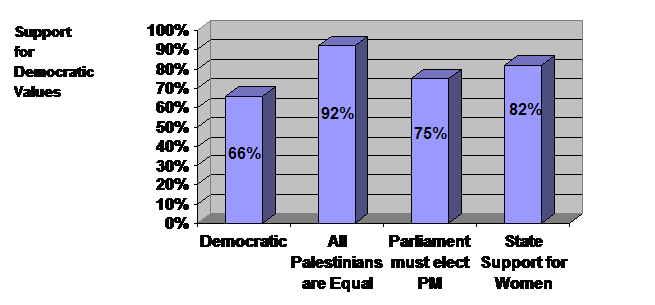 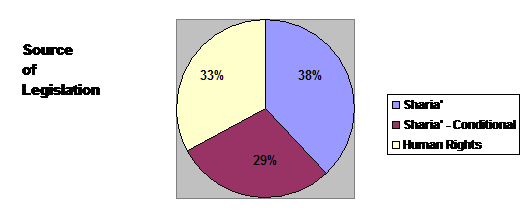 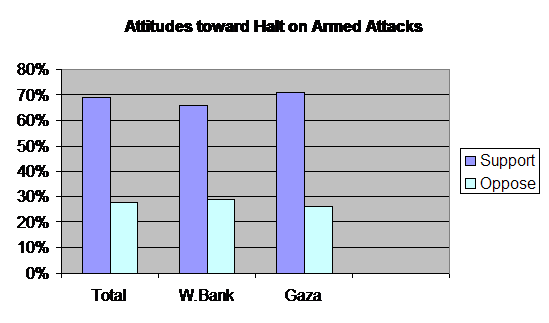 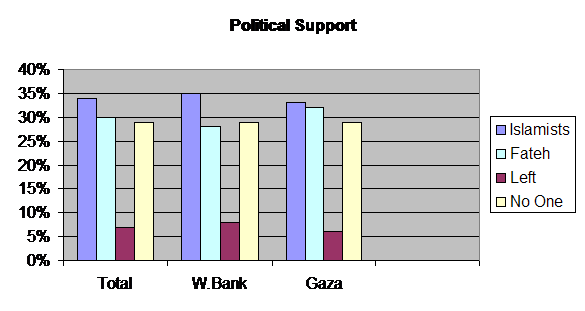 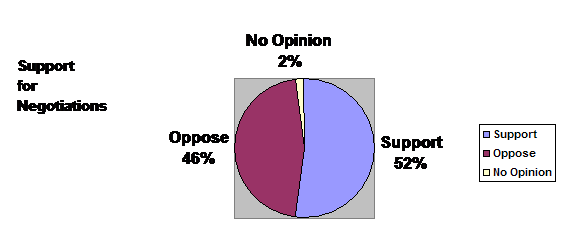 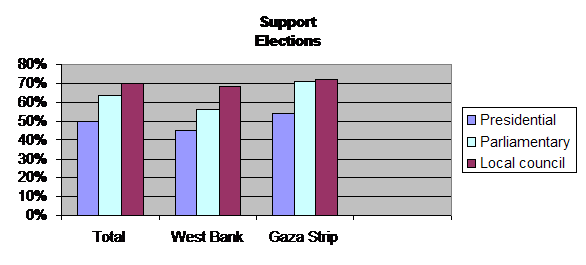 